SEMINARIO“EL PENSAMIENTO CRÍTICO 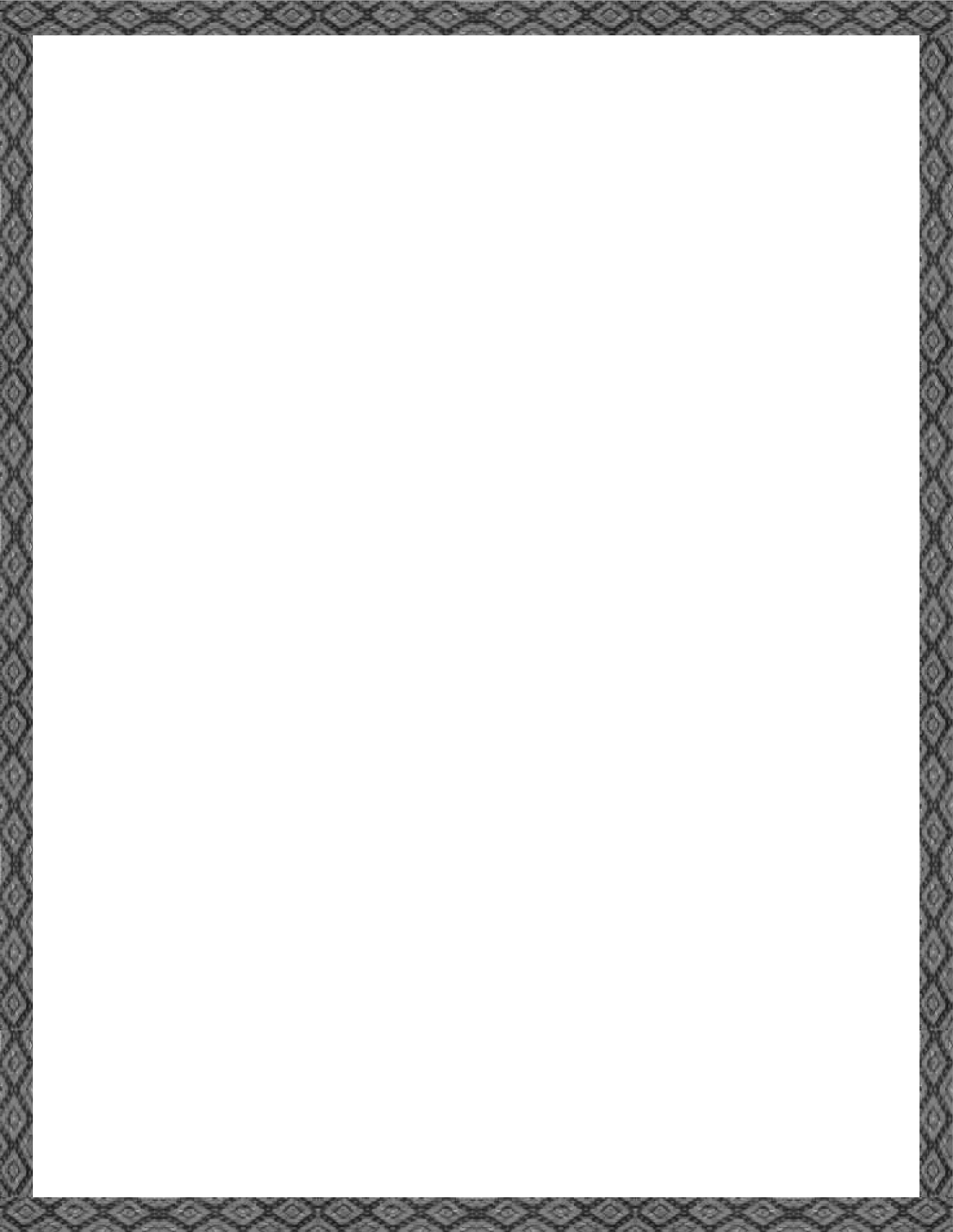 FRENTE A LA HIDRA CAPITALISTA”Del 3 al 9 de mayo de 2015Chiapas, MéxicoMedios Libres, Alternativos, Autónomos o como se llamenFormato de Pre-registroNOMBRE EDAD                                           GÉNERO LUGAR DE NACIMIENTO LUGAR DE RESIDENCIA OCUPACIÓN ¿CUÁL MEDIO LIBRE? 	¿USTED O EL MEDIO LIBRE ES ADHERENTE A LA SEXTA DECLARACIÓN?                       SÍ                                 NO Una vez que haya llenado este formulario, favor de enviarlo a la siguiente dirección electrónica: seminario.pensamientocritico15@gmail.com